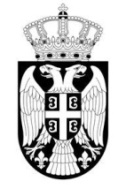 Република СрбијаМИНИСТАРСТВО ПРОСВЕТЕ,НАУКЕ И ТЕХНОЛОШКОГ РАЗВОЈАШколска управа СомборБрој: 28.11.2017. Сомбор, Трг Цара Уроша 1ПРЕДМЕТ: Позив на обуку „Припрема директора за полагање испита за лиценцу“Поштовани, Члан 122 Закона о основама система образовања и васпитања („Службени гласник РС“, бр. 88/2017) прописује обуку и положен испит за директора установе (лиценца за директоре). Истим чланом прописано је да министар ближе уређује сва питања од значаја за програм обуке и стицање лиценце за директора. Имајући у виду обавезе које произилазе из наведеног закона, Министарство просвете, науке и технолошког развоја је обезбедило посебан програм обуке за директоре установа који су постигли успехе у руковођењу установом, видљиве и мерљиве кроз ниво остварености стандарда квалитета рада установа. Дводневном обуком ће бити обухваћено око 350 директора предшколских установа и школа. Иста обука ће бити одржана на три места у Србији – у Београду, Крагујевцу и Зрењанину, а учесници се позивају према територијалном распореду установа. Обука је обавезна за позване директоре установа. Циљеви обуке усмерени су на пружање стручне подршке директорима за припрему испита за лиценцу. Будући да сте испунили критеријуме за учешће, позивамо Вас на обуку која ће бити одржана7. и 8. децембра 2017. године у Зрењанину, у Хотелу „Војводина“, ул. Трг слободе 3, са почетком у 10 сати. За учеснике из установа ван Зрењанина, обезбеђено је преноћиште у истом хотелу.Министарство просвете, науке и технолошког развоја сноси све трошкове организације и смештаја, али не и путне трошкове учесника. Молимо да своје учешће на обуци потврдите попуњавањем пријаве (прилог) на susombor@mpn.gov.rsРок за пријаву је 1. децембар 2017. Срдачно,РУКОВОДИЛАЦ ШУ СОМБОРБорислав Станичков 